FL-330I am at least 18 years old, not a party to this action, and not a protected person listed in any of the orders.Person served (name):I served copies of the following documents (specify):By personally delivering copies to the person served, as follows:Date:	b.	Time:c. Address:I am a.b.c.not a registered California process server.	d. a registered California process server.an employee or independent contractor of a	e. registered California process server.exempt from registration under Business & Profession Code section 22350(b).a California sheriff or marshal.My name, address, and telephone number, and, if applicable, county of registration and number (specify):I declare under penalty of perjury under the laws of the State of California that the foregoing is true and correct.I am a California sheriff or marshal and I certify that the foregoing is true and correct.Date: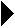 (TYPE OR PRINT NAME OF PERSON WHO SERVED THE PAPERS)(SIGNATURE OF PERSON WHO SERVED THE PAPERS)Page 1 of 1Form Approved for Optional Use Judicial Council of CaliforniaFL-330 [Rev. January 1, 2012]PROOF OF PERSONAL SERVICE	Code of Civil Procedure, § 1011ATTORNEY OR PARTY WITHOUT ATTORNEY OR GOVERNMENTAL AGENCY (under Family Code, §§ 17400,17406(Name, State Bar number, and address):FOR COURT USE ONLYFOR COURT USE ONLYTELEPHONE NO.:	FAX NO. (Optional):ATTORNEY FOR (Name):SUPERIOR COURT OF CALIFORNIA, COUNTY OFSTREET ADDRESS:MAILING ADDRESS:CITY AND ZIP CODE:BRANCH NAME:PETITIONER/PLAINTIFF:RESPONDENT/DEFENDANT:OTHER PARENT/PARTY:CASE NUMBER:CASE NUMBER:CASE NUMBER:CASE NUMBER:PROOF OF PERSONAL SERVICEHEARING DATE:(If applicable, provide):HEARING TIME:DEPT.: